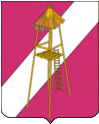 АДМИНИСТРАЦИЯ СЕРГИЕВСКОГО СЕЛЬСКОГО ПОСЕЛЕНИЯКОРЕНОВСКОГО РАЙОНАПОСТАНОВЛЕНИЕ14 ноября 2022 года 						     	                     № 145ст. СергиевскаяО назначении публичных слушаний по проекту  Прогноза социально-экономического развития Сергиевского сельского поселения  Кореновского района на 2023 год  и  плановый период 2024-2025 годов»В целях реализации принципа гласности бюджетной системы Российской Федерации и прав граждан на осуществление местного самоуправления, в соответствии с Федеральным законом от 6 октября 2003 года № 131-ФЗ «Об общих принципах организации местного самоуправления в Российской Федерации», с решением  Совета  Сергиевского  сельского  поселения  Кореновского района от 12 февраля 2020 года № 40  «Об утверждении Положения о публичных слушаниях  в  Сергиевском  сельском  поселении  Кореновского  района,  Уставом  Сергиевского  сельского  поселения  Кореновского  района, администрация  Сергиевского сельского поселения Кореновского  района  п о с т а н о в л я е т:	1. Назначить проведение публичных слушаний по проекту Прогноза социально-экономического развития Сергиевского сельского поселения  Кореновского района на 2022 год  и  плановый период 2023-2024 годов» на  05 декабря 2022 года в 14 часов  30  минут.2.  Определить место  проведения  публичных  слушаний по  указанной  в  пункте  1 настоящего  постановления  теме -  актовый  зал здания  администрации,  расположенный  по адресу: станица  Сергиевская,  улица Айвазяна, 48.	3. Утвердить  состав организационного комитета по подготовке и проведению публичных слушаний по проекту Прогноза социально-экономического развития Сергиевского сельского поселения  Кореновского района на 2023 год  и  плановый период 2024-2025 годов» (прилагается).	4. Обнародовать проект Прогноза социально-экономического развития Сергиевского сельского поселения  Кореновского района на 2023 год  и  плановый период 2024-2025 годов»  до 18 ноября  2022 года.	5. Оргкомитету опубликовать до 18 ноября 2022 года информацию о времени и месте проведения публичных слушаний по проекту Прогноза социально-экономического развития Сергиевского сельского поселения  Кореновского района на 2023 год  и  плановый период 2024-2025 годов». 6. Общему отделу администрации Сергиевского сельского поселения   Кореновского  района  (Рохманка) обнародовать  настоящее  постановление  и  обеспечить  его  размещение  на  официальном  сайте  администрации  Сергиевского  сельского  поселения  Кореновского  района  в  информационно-телекоммуникационной  сети  «Интернет». 7. Контроль за выполнением настоящего постановления  оставляю  за  собой.  8. Постановление   вступает в силу  после  его  официального  обнародования.Глава Сергиевского сельского поселенияКореновского района						                А. П. МозговойЛИСТ СОГЛАСОВАНИЯпроекта постановления администрации Сергиевского сельского поселения Кореновского района от 14.11.2022 № 145 «О назначении публичных слушаний по проекту  Прогноза социально-экономического развития Сергиевского сельского поселения  Кореновского района на 2023 год  и  плановый период 2024-2025 годов»Проект подготовлен и внесен:Финансовым  отделом администрации Сергиевского сельского поселения Кореновского района, Начальник  финансового отдела                                                        И.Г.ГацкоПроект согласован:Ведущий специалист общего  отдела администрации Сергиевского сельского поселения Кореновского района                                                    Е.А. РохманкаПРИЛОЖЕНИЕУТВЕРЖДЕНпостановлением администрации                                                                           Сергиевского сельского поселения Кореновского районаот 14.11.2022 № 145СОСТАВорганизационного комитета по подготовке и проведениюпубличных слушаний по проекту  Прогноза социально-экономического развития Сергиевского сельского поселения  Кореновского района на 2023 год  и  плановый период 2024-2025 годовБундюк  Людмила  Григорьевна	- ведущий специалист финансового отдела администрации Сергиевского сельского поселения Кореновского района;Гацко Ирина  Григорьевна	- начальник  финансового отдела администрации Сергиевского сельского поселения Кореновского района;Бундюк  Вера  Ивановна                                       - депутат, председатель  постоянной комиссии по  финансово-бюджетной и экономической политике, налогам и сборам, землепользованию и землеустройству;Григоренко Ирина  Васильевна                            - депутат, председатель  постоянной комиссии по  финансово-бюджетной и экономической политике, налогам и сборам, землепользованию и землеустройству;Жилина  Ирина  Николаевна                                - депутат, председатель  постоянной комиссии по  финансово-бюджетной и экономической политике, налогам и сборам, землепользованию и землеустройству;Мозговой  Анатолий  Петрович             	- глава  Сергиевского сельского  поселения Кореновского  района.Глава Сергиевского сельского поселенияКореновского района						                А.П. Мозговой